Sermon Notes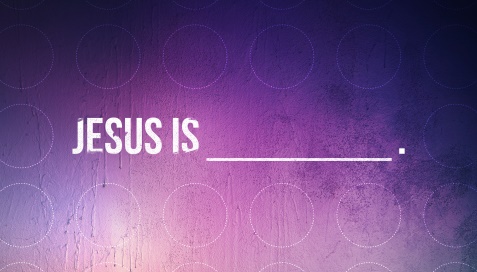 Jesus Is AliveJohn 4:1-19 & Matthew 28:1-7(Colossians 3:1-4)(Page 741 in the Pew Bible)Jesus’ _________ water is the ________ of life ~ John 4:1-19_________ water is ________ and is _________Knowing her past is an indication Jesus can ________Jesus can provide living water because He holds ________ over ________ ~ Matthew 28:1-7Jesus is ________ ~ Colossians 3:1-4Have you ever heard someone make a bold claim, and then wonder if they could actually deliver on it? Maybe it was a parent who promised you big things as a child, but when it came time to deliver, they never came through. Or maybe it was a boss, who promised you a promotion, but they were not high enough up the chain to actually deliver on the promise. At times we have all been let down by people who over promise and under deliver. Today, Jesus is going to promise living water, and unlike others, Jesus is able to deliver on that promise, because Jesus is Alive!Guys Only Retreat ~ Butler Springs annual Guys Only Retreat is Friday March 11-12. The cost is $30 and $25 for each additional family member, and includes meals and lodging. All men, boys (8 and up) and grandfathers are invited to play, pray and worship together. Jeff Stone will be the speaker and worship will be lead by the Bethlehem Men’s Worship Team. All men are encouraged to sign up and attend this years Guy’s Only Retreat. 